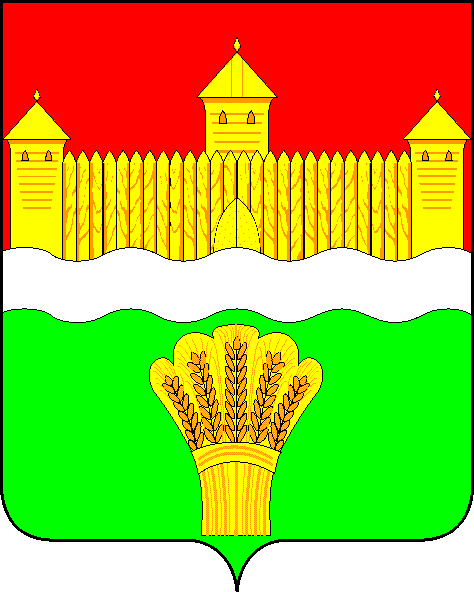 КЕМЕРОВСКАЯ ОБЛАСТЬ - КУЗБАСССОВЕТ НАРОДНЫХ ДЕПУТАТОВ КЕМЕРОВСКОГО МУНИЦИПАЛЬНОГО ОКРУГА ПЕРВОГО СОЗЫВАСЕССИЯ № 26РЕШЕНИЕот «30» июня 2021 г. № 423г. КемеровоОб установлении размера платы за содержание помещения в многоквартирном доме для собственников помещений, которые не приняли решение о выборе способа управления многоквартирным домом, решение об установлении размера платы за содержание жилого помещения для населения Кемеровского муниципального округа В соответствии с Жилищным кодексом Российской Федерации, методическими рекомендациями по установлению размера платы за содержание жилого помещения для собственников жилых помещений, которые не приняли решение о выборе способа управления многоквартирным домом, решение об установлении размера платы за содержание жилого помещения, а также по установлению порядка определения предельных индексов изменения размера такой платы, утвержденными Приказом Министерства строительства и жилищно-коммунального хозяйства Российской Федерации от 06.04.2018 № 213/пр, Уставом муниципального образования Кемеровский муниципальный округ Кемеровской области – Кузбасса, Совет народных депутатов Кемеровского муниципального округа РЕШИЛ:Установить размер платы за содержание помещения в многоквартирном доме для собственников помещений, которые не приняли решение о выборе способа управления многоквартирным домом, решение об установлении размера платы за содержание жилого помещения согласно приложению 1 к настоящему решению.Признать утратившим силу Решение Совета народных депутатов Кемеровского муниципального округа от 31.08.2020 № 226 «Об установлении мер социальной поддержки гражданам при оплате ими коммунальных услуг и размера платы за содержание помещения в многоквартирном доме для собственников помещений, которые не приняли решение о выборе способа управления многоквартирным домом, решение об установлении размера платы за содержание жилого помещения на территории Кемеровского муниципального округа».Опубликовать решение в газете «Заря» и на официальном сайте Совета народных депутатов Кемеровского муниципального округа в информационно телекоммуникационной сети «Интернет».Настоящее решение вступает в силу после официального опубликования и распространяет свое действие на правоотношения, возникающие с 01.07.2021 года.Контроль за исполнением данного решения возложить на                         В.В. Денисова – председателя комитета по социально-экономическому развитию и жилищно-коммунальному хозяйству.Председатель Совета народных депутатовКемеровского муниципального округа                                        В.В. ХарлановичГлава округа					                                     М.В. КоляденкоПРИЛОЖЕНИЕ 1                                                                                                                                   к решению Совета народных депутатов                                                                               Кемеровского муниципального округа                                                                                                                                                                     от «30» июня 2021 г. № 423Размер платы за содержание помещения в многоквартирном доме для собственников помещений, которые не приняли решение о выборе способа управления многоквартирным домом, решение об установлении размера платы за содержание жилого помещенияпп/пЕед. изм.Многоквартирные жилые домаМногоквартирные жилые домаМногоквартирные жилые домаМногоквартирные жилые домаМногоквартирные жилые домапп/пЕед. изм.Оборудованные лифтом и мусоропроводомОборудованные мусоропроводом без лифтаОборудованные лифтом без мусоропроводаЖилые дома без лифта и мусоропроводаЖилые дома, не имеющие благоустройства11.Рруб./ м226,8021,6425,5320,3716,46